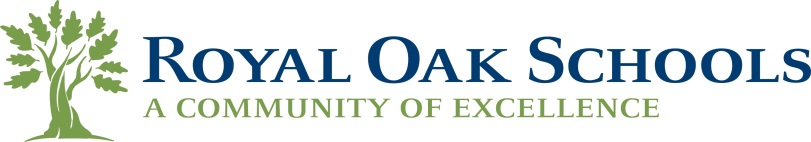 Dear Parent/Guardian:Royal Oak Schools has adopted an Integrated Pest Management program.  Inherent with this are the Districts efforts to reduce pesticide use as much as possible. While it may be occasionally necessary to apply a pesticide, this program does not rely on routine pesticide applications to resolve problems. We use various techniques such as habitat alteration, sanitation, mechanical means, exclusion, etc. to prevent pest issues from becoming a problem.As required by Michigan law, you will receive advanced notice of non-emergency application of a pesticide (insecticide, fungicide or herbicide), other than bait or gel formulation, which is made to the school, school grounds or buildings.  This advance notice of a pesticide application will be given 48 hours before the application by the following methods: Posting at the primary entrances to your child’s school. The entrances that will be posted are the main entrance and those with sidewalks leading to the parking lot.Posting in the common area located by the main office.Please note that notification is not given for use of sanitizers, germicides, disinfectants or anti-microbial cleaners. In certain emergencies, such as an infestation of stinging insects, pesticides may be applied without prior notice to prevent injury to students, but you will be promptly notified following any such application, via to two posting methods (above).You may review the district’s Integrated Pest Management program and records of any pesticide application upon request by contacting Jeff Synowiec, Operations Manager at 248-545-0064 ext. 3247 or jeff.synowiec@royaloakschools.orgParents and or guardians of children attending our schools are also entitled to receive the advance notice of a pesticide application, other that bait or gel formulation, by first class United States mail postmarked at least 3 days before the application, if they so request.  If you would like to be notified by mail please contact the Royal Oak Schools Operations Department with your name, mailing address and what school(s) your child or children attend and we will put your name on the advance notification by US Mail list.Sincerely,Jeff Synowiec, Operations Manager, Royal Oak Schools                                                                                                                                                                 